Forsyth School District #42023-2024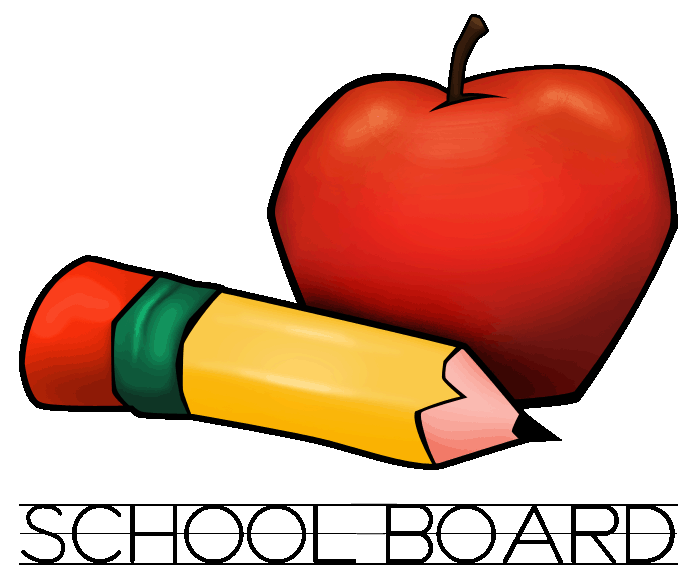 Jennifer Anderson 		ChairpersonDavid Sorenson			Vice ChairpersonDoug Roberts			TrusteeEthan Bell				TrusteeKyle Fulton				TrusteeDonald John Cameron		Trustee 